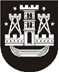 KLAIPĖDOS MIESTO SAVIVALDYBĖS TARYBASPRENDIMASDĖL KLAIPĖDOS MIESTO SAVIVALDYBĖS TARYBOS 2013 M. LAPKRIČIO 28 D. SPRENDIMO N T2-300 „DĖL VIETINĖS RINKLIAVOS UŽ LEIDIMO ĮRENGTI IŠORINĘ REKLAMĄ KLAIPĖDOS MIESTO SAVIVALDYBĖS TERITORIJOJE IŠDAVIMĄ NUOSTATŲ PATVIRTINIMO“ pakeitimo 2016 m. vasario 25 d. Nr. T2-39KlaipėdaVadovaudamasi Lietuvos Respublikos vietos savivaldos įstatymo 18 straipsnio 1 dalimi ir Lietuvos Respublikos rinkliavų įstatymo 12 straipsnio 1 punktu, Klaipėdos miesto savivaldybės taryba nusprendžia:1. Pakeisti Vietinės rinkliavos už leidimo įrengti išorinę reklamą Klaipėdos miesto savivaldybės teritorijoje išdavimą nuostatus, patvirtintus Klaipėdos miesto savivaldybės tarybos 2013 m. lapkričio 28 d. sprendimu Nr. T2-300 „Dėl Vietinės rinkliavos už leidimo įrengti išorinę reklamą Klaipėdos miesto savivaldybės teritorijoje išdavimą nuostatų patvirtinimo“:1.1. pakeisti 13.6 papunktį ir jį išdėstyti taip:„13.6. RK1, RK2 – rekreacinės zonos 1, 2, draudžiama įrengti komercinės reklamos stendus.“;1.2. pakeisti 23.1.3 papunktį ir jį išdėstyti taip:„23.1.3. reklamos įrenginių reglamentavimo zonose SN1, SN2, RK1, RK2 – 139 Eur metams už 1 kv. m išorinės reklamos ploto;“.2. Skelbti šį sprendimą Teisės aktų registre ir Klaipėdos miesto savivaldybės interneto svetainėje. Savivaldybės merasVytautas Grubliauskas